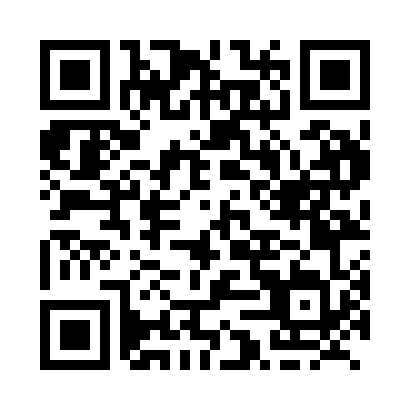 Prayer times for Brooks Brook, Yukon, CanadaWed 1 May 2024 - Fri 31 May 2024High Latitude Method: Angle Based RulePrayer Calculation Method: Islamic Society of North AmericaAsar Calculation Method: HanafiPrayer times provided by https://www.salahtimes.comDateDayFajrSunriseDhuhrAsrMaghribIsha1Wed3:485:461:507:099:5511:532Thu3:475:431:507:109:5711:543Fri3:455:411:507:1210:0011:554Sat3:445:381:497:1310:0211:565Sun3:435:351:497:1510:0511:576Mon3:415:331:497:1610:0711:597Tue3:405:301:497:1710:1012:008Wed3:395:271:497:1910:1212:019Thu3:375:251:497:2010:1512:0210Fri3:365:221:497:2110:1712:0411Sat3:355:201:497:2310:2012:0512Sun3:335:171:497:2410:2212:0613Mon3:325:151:497:2510:2512:0714Tue3:315:121:497:2710:2712:0815Wed3:305:101:497:2810:3012:1016Thu3:295:081:497:2910:3212:1117Fri3:285:051:497:3010:3412:1218Sat3:265:031:497:3210:3712:1319Sun3:255:011:497:3310:3912:1420Mon3:244:591:497:3410:4112:1621Tue3:234:561:497:3510:4412:1722Wed3:224:541:507:3610:4612:1823Thu3:214:521:507:3710:4812:1924Fri3:204:501:507:3910:5012:2025Sat3:194:481:507:4010:5212:2126Sun3:184:461:507:4110:5412:2227Mon3:184:451:507:4210:5612:2328Tue3:174:431:507:4310:5812:2529Wed3:164:411:507:4411:0012:2630Thu3:154:401:507:4411:0212:2731Fri3:154:381:517:4511:0412:28